MUNICIPAL GOVERNMENT ACT PART 1: DISCLOSURE STATEMENT OF CAMPAIGN CONTRIBUTIONS FORMTO BE SUBMITTED NO LATER THAN 2 MONTHS FOLLOWING THE DATE OF THE ELECTION The Disclosure Statement of Campaign Contributions and Election Expenses must be filed by all candidates (whether elected or not). CONTRIBUTIONS FROM ONE SINGLE SOURCE TOTALING MORE THAN $250.00(i.e. cumulative contributions from one source, amount may be lower if specified in your municipality's bylaw)PART 2: DISCLOSURE STATEMENT OF ELECTION EXPENSES AND SURPLUS FORMTO BE SUBMITTED NO LATER THAN 2 MONTHS FOLLOWING THE DATE OF THE ELECTIONThe Disclosure Statement of Campaign Contributions and Election Expenses must be filed by all candidates (whether elected or not).ELECTION EXPENSES (*indicate an in kind expense with a checkmark)CANDIDATE NAME:ADDRESS:EMAIL ADDRESS:PHONE #:MUNICIPALITY:* Indicate loans, fundraising related expenses or donations in kind by marking an "X" in the column before the amount.* Indicate loans, fundraising related expenses or donations in kind by marking an "X" in the column before the amount.* Indicate loans, fundraising related expenses or donations in kind by marking an "X" in the column before the amount.* Indicate loans, fundraising related expenses or donations in kind by marking an "X" in the column before the amount.* Indicate loans, fundraising related expenses or donations in kind by marking an "X" in the column before the amount.* Indicate loans, fundraising related expenses or donations in kind by marking an "X" in the column before the amount.* Indicate loans, fundraising related expenses or donations in kind by marking an "X" in the column before the amount.* Indicate loans, fundraising related expenses or donations in kind by marking an "X" in the column before the amount.* Indicate loans, fundraising related expenses or donations in kind by marking an "X" in the column before the amount.NAME AND ADDRESS OF CONTRIBUTOR (GREATER THAN $250 CUMULATIVE CONTRIBUTION). IF NO CUMULATIVE CONTRIBUTIONS GREATER THAN $250 WERE RECEIVED FROM ONE SOURCE, PLEASE INDICATE BY CHECKING THE BOX BELOW:   I declare that no single source donated more than $250.00.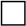 NAME AND ADDRESS OF CONTRIBUTOR (GREATER THAN $250 CUMULATIVE CONTRIBUTION). IF NO CUMULATIVE CONTRIBUTIONS GREATER THAN $250 WERE RECEIVED FROM ONE SOURCE, PLEASE INDICATE BY CHECKING THE BOX BELOW:   I declare that no single source donated more than $250.00.LOANS (X)FUNDRAISING (X)IN KIND (X)IN KIND (X)TOTAL $ AMOUNT RECEIVED FROM THIS CONTRIBUTORTOTAL $ AMOUNT RECEIVED FROM THIS CONTRIBUTORTOTAL CONTRIBUTIONS EXCEEDING $250.00TOTAL CONTRIBUTIONS EXCEEDING $250.00TOTAL CONTRIBUTIONS EXCEEDING $250.00TOTAL CONTRIBUTIONS EXCEEDING $250.00TOTAL CONTRIBUTIONS $250.00 AND LESSTOTAL CONTRIBUTIONS $250.00 AND LESSTOTAL CONTRIBUTIONS $250.00 AND LESSTOTAL CONTRIBUTIONS $250.00 AND LESSTOTAL CONTRIBUTIONSTOTAL CONTRIBUTIONSTOTAL CONTRIBUTIONSTOTAL CONTRIBUTIONSDECLARATION: I HEREBY DECLARE THESE CONTRIBUTIONS REFLECT ALL CONTRIBUTIONS RECEIVED FOR THE BENEFIT OF MY CANDIDACY BUT DOES NOT INCLUDE VOLUNTEER LABOUR OR SERVICES.DECLARATION: I HEREBY DECLARE THESE CONTRIBUTIONS REFLECT ALL CONTRIBUTIONS RECEIVED FOR THE BENEFIT OF MY CANDIDACY BUT DOES NOT INCLUDE VOLUNTEER LABOUR OR SERVICES.DECLARATION: I HEREBY DECLARE THESE CONTRIBUTIONS REFLECT ALL CONTRIBUTIONS RECEIVED FOR THE BENEFIT OF MY CANDIDACY BUT DOES NOT INCLUDE VOLUNTEER LABOUR OR SERVICES.DECLARATION: I HEREBY DECLARE THESE CONTRIBUTIONS REFLECT ALL CONTRIBUTIONS RECEIVED FOR THE BENEFIT OF MY CANDIDACY BUT DOES NOT INCLUDE VOLUNTEER LABOUR OR SERVICES.DECLARATION: I HEREBY DECLARE THESE CONTRIBUTIONS REFLECT ALL CONTRIBUTIONS RECEIVED FOR THE BENEFIT OF MY CANDIDACY BUT DOES NOT INCLUDE VOLUNTEER LABOUR OR SERVICES.DECLARATION: I HEREBY DECLARE THESE CONTRIBUTIONS REFLECT ALL CONTRIBUTIONS RECEIVED FOR THE BENEFIT OF MY CANDIDACY BUT DOES NOT INCLUDE VOLUNTEER LABOUR OR SERVICES.DECLARATION: I HEREBY DECLARE THESE CONTRIBUTIONS REFLECT ALL CONTRIBUTIONS RECEIVED FOR THE BENEFIT OF MY CANDIDACY BUT DOES NOT INCLUDE VOLUNTEER LABOUR OR SERVICES.DECLARATION: I HEREBY DECLARE THESE CONTRIBUTIONS REFLECT ALL CONTRIBUTIONS RECEIVED FOR THE BENEFIT OF MY CANDIDACY BUT DOES NOT INCLUDE VOLUNTEER LABOUR OR SERVICES.DECLARATION: I HEREBY DECLARE THESE CONTRIBUTIONS REFLECT ALL CONTRIBUTIONS RECEIVED FOR THE BENEFIT OF MY CANDIDACY BUT DOES NOT INCLUDE VOLUNTEER LABOUR OR SERVICES.CANDIDATE NAME:ADDRESS:EMAIL ADDRESS:PHONE #:MUNICIPALITY:NAME AND ADDRESS OF SUPPLIER:DESCRIPTION OF EXPENSEDESCRIPTION OF EXPENSELOAN REPAYMENT "X"FUNDRAISING EVENT "X"IN KIND "X"AMOUNTTOTAL ELECTION EXPENSESTOTAL ELECTION EXPENSESTOTAL ELECTION EXPENSESCONTRIBUTIONS RECEIVEDCONTRIBUTIONS RECEIVEDCONTRIBUTIONS RECEIVEDSURPLUS (DEFICIT)SURPLUS (DEFICIT)SURPLUS (DEFICIT)DECLARATION: I HEREBY DECLARE THESE EXPENSES REFLECT ALL ELECTION EXPENSES INCURRED BY ME IN RELATION TO MY CANDIDACY BUT DOES NOT INCLUDE AUDIT FEES OR VOLUNTEER LABOUR OR SERVICES. I ALSO DECLARE THAT I HAVE TURNED OVER THE SURPLUS NOTED ABOVE TO THE CHIEF ADMINISTRATIVE OFFICER TO BE USED FOR MUNICIPAL PURPOSES. DECLARATION: I HEREBY DECLARE THESE EXPENSES REFLECT ALL ELECTION EXPENSES INCURRED BY ME IN RELATION TO MY CANDIDACY BUT DOES NOT INCLUDE AUDIT FEES OR VOLUNTEER LABOUR OR SERVICES. I ALSO DECLARE THAT I HAVE TURNED OVER THE SURPLUS NOTED ABOVE TO THE CHIEF ADMINISTRATIVE OFFICER TO BE USED FOR MUNICIPAL PURPOSES. DECLARATION: I HEREBY DECLARE THESE EXPENSES REFLECT ALL ELECTION EXPENSES INCURRED BY ME IN RELATION TO MY CANDIDACY BUT DOES NOT INCLUDE AUDIT FEES OR VOLUNTEER LABOUR OR SERVICES. I ALSO DECLARE THAT I HAVE TURNED OVER THE SURPLUS NOTED ABOVE TO THE CHIEF ADMINISTRATIVE OFFICER TO BE USED FOR MUNICIPAL PURPOSES. DECLARATION: I HEREBY DECLARE THESE EXPENSES REFLECT ALL ELECTION EXPENSES INCURRED BY ME IN RELATION TO MY CANDIDACY BUT DOES NOT INCLUDE AUDIT FEES OR VOLUNTEER LABOUR OR SERVICES. I ALSO DECLARE THAT I HAVE TURNED OVER THE SURPLUS NOTED ABOVE TO THE CHIEF ADMINISTRATIVE OFFICER TO BE USED FOR MUNICIPAL PURPOSES. DECLARATION: I HEREBY DECLARE THESE EXPENSES REFLECT ALL ELECTION EXPENSES INCURRED BY ME IN RELATION TO MY CANDIDACY BUT DOES NOT INCLUDE AUDIT FEES OR VOLUNTEER LABOUR OR SERVICES. I ALSO DECLARE THAT I HAVE TURNED OVER THE SURPLUS NOTED ABOVE TO THE CHIEF ADMINISTRATIVE OFFICER TO BE USED FOR MUNICIPAL PURPOSES. DECLARATION: I HEREBY DECLARE THESE EXPENSES REFLECT ALL ELECTION EXPENSES INCURRED BY ME IN RELATION TO MY CANDIDACY BUT DOES NOT INCLUDE AUDIT FEES OR VOLUNTEER LABOUR OR SERVICES. I ALSO DECLARE THAT I HAVE TURNED OVER THE SURPLUS NOTED ABOVE TO THE CHIEF ADMINISTRATIVE OFFICER TO BE USED FOR MUNICIPAL PURPOSES. DECLARATION: I HEREBY DECLARE THESE EXPENSES REFLECT ALL ELECTION EXPENSES INCURRED BY ME IN RELATION TO MY CANDIDACY BUT DOES NOT INCLUDE AUDIT FEES OR VOLUNTEER LABOUR OR SERVICES. I ALSO DECLARE THAT I HAVE TURNED OVER THE SURPLUS NOTED ABOVE TO THE CHIEF ADMINISTRATIVE OFFICER TO BE USED FOR MUNICIPAL PURPOSES. 